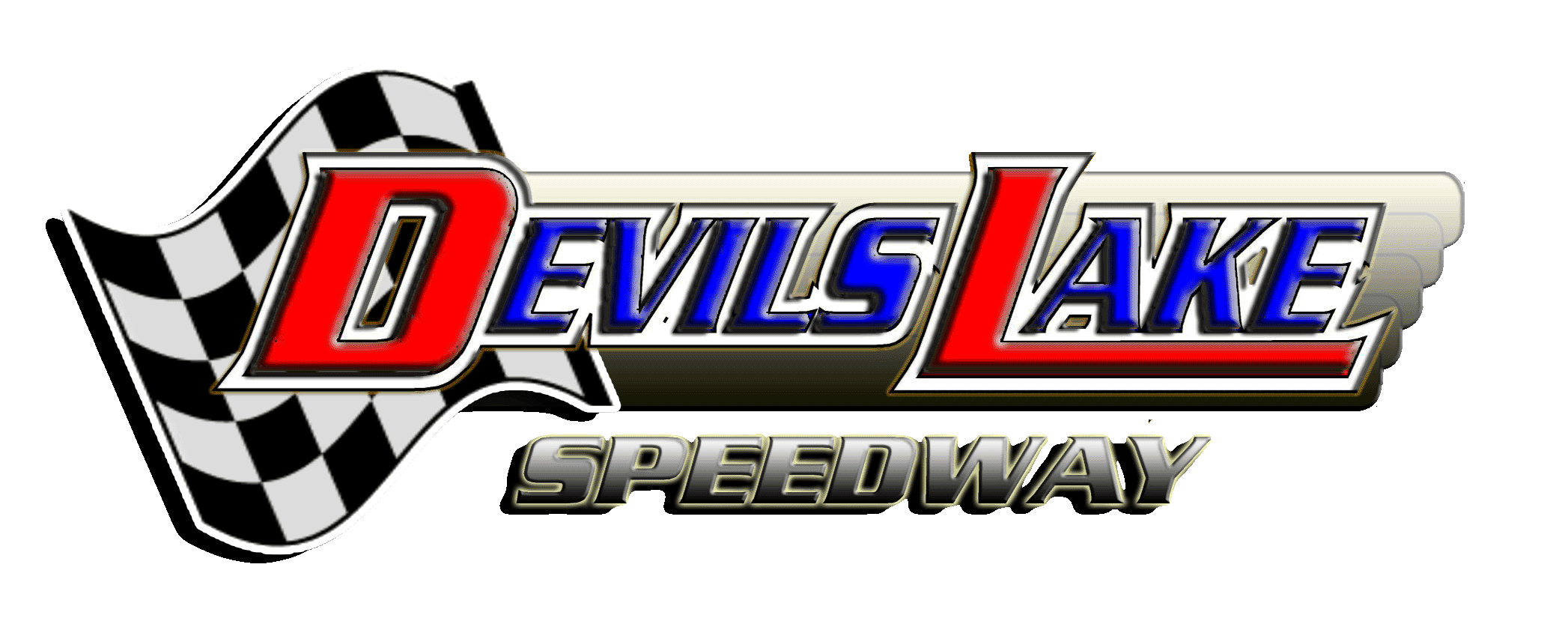   600 Entry Form April 27th,28th & 29th 2017All race sponsor decals required to be eligible for winnings and/or trophies.Send Check or Money Order Payable to & Mail to:Devils Lake Speedway PO Box 582 Lakota ND 58344Car number issued in order received, car NUMBERS ONLY! NO LETTERS.Car number 1st choice _________ 2nd choice _________ 3rd choice ________ 4th choice ________If these are all unavailable, your number will be decided by DLSand assigned to you 30 days before the event date.Entry fee is $200 by March 31st 2017 includes 1 driver. if multiple drivers used they must buy additional pit pass $30 per day or 2 days for $50. scorer required! Must buy additional pit pass for scorer Entry $250 after March 31st, 2016 # of additional pit passes_________________________Optional: GAMBLER CHALLENGE: entry $100 100% payout to the highest point average driver from the 2 days that entered in the Gambler challenge YES/ NOReserved pit spots: Cheaters row top 50 spots closest to the track $50, Next best 50 Spots $25, Non Reserved FREE  Circle pit selection Cheaters $50/ Next best $25/ BFE FreeOptional EVENT T-Shirt $20 circle size SM/ M/ L/ XL/ XXL/ XXXLAmount check is written for $___________________________ Owner’s Name _____________________________Social security #____________________________  Email address __________________________________________Address_____________________________________________________________________________City__________________ State _____________ Zip ________________________________Home Phone ______________________________________________ Fax Number ____________________________________________Signature ___________________________________Driver’s License #__________________________Driver’s information (write SAME if driver is the same as owner)Driver’s Name ___________________________________ Email address_________________________Line-up: will go by post mark. Earliest ones line up next. Ties caused by entries with the same post mark will be broken by lowest last 3 digits of driver’s license number.Saturday’s line-up will be a complete redraw for starting positionsDevils Lake Speedway reserves the right to make changes at anytime. Payout is based on 150 cars if less than 150 cars the payout will be prorated accordingly. In case of inclement weather payout will be based on percentage of the gate and entry fees! NO REFUNDS! In case of cancellation due to weather race will be run the next weekend! Must have Receivers!PAYOUT! 1st $10,000 April 28th 300 laps 1st $10,000 April 29th 300 laps2 day Points Fund Payout 1st 5,000 2nd $3,000 3rd $2,500 4th $2,000 5th $1,750 6th $1,500 7th $1,250, 8th $1,000 9th $900 10th $800 11th $700 12th $600 13th $500 14th $400 15th $350 16th $325 17th $300 18th $275 19th $250 20th $225 21st-25th $200$44,625 PAYOUT April 27th Thursday night Calcutta each driver will be auctioned off! starting at 8pm buyers of the top 5 points finishers will split 100% of Calcutta Money! Party in the Devils Lake Speedway Bar after the Calcutta!April 28th 300 lap race starting at 7pmApril 29th 300 lap race starting at 6pmGambler Challenge example: if 100 teams pay $100 Gambler challenge fee an extra $10,000 will be added to the highest finishing point average car entered in the Gamblers Challenge!Questions Contact Nolan Olmstead at 1-218-469-0576EVENT BREAKDOWN$25,000    To Win $10,000    To Win Friday (04/28/17) - 300 Laps$10,000    To Win Saturday (04/29/2017) - 300 Laps$5,000      Points Bonus (Best Avg. Same "CAR" for both days)Paydown thru 25th PlaceEarly entry - $200 Per Car -does not include Scorer's pit pass - if entry received prior to 03/31/17Late entry $250 if received after 03/31/17 (no scorer pass included)$30 Pit Pass / 2 Day Pit Pass $50 Grand Stands - $15 Stands Only / 5 & under Free /$15 Stands Only5 & under FreeKids 6-12 $5No Coolers in Stands T-shirts $20 Free ParkingFREE Camping Available All enclosed trailers subject to inspectionWelcome!This race was created to put fun and affordability back into racing, while creating an opportunity for anyone to have a chance to win big money!About UsBeing involved in circle track racing for over 25 years, there have been many changes.  The biggest changes have been the extinction of many classes as well as cars in there current classes having a chassis that is not as competitive as the latest new design.  Devils Lake Speedway is enthusiastic about creating innovative ideas and turning them into racing events that will bring excitement to the fans and racers in ways never seen before in circle track racing